Stresle Baş Etme Stratejileri ve Sağlıklı YaşamGünümüzde, hızlı tempolu yaşam, yoğun iş temposu, sosyal beklentiler ve kişisel hedefler bir araya geldiğinde, stres kaçınılmaz bir durum haline gelir. Ancak, stresle başa çıkabilme becerileri, bu zorluklarla daha etkili bir şekilde başa çıkmanın anahtarıdır. İşte stresle baş etme konusunda detaylı bir bakış: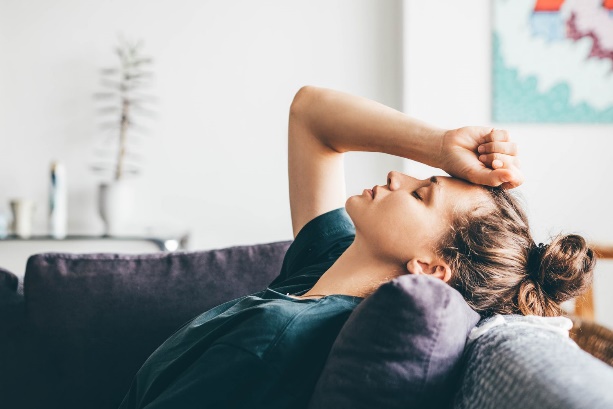 Stresin Tanımı ve Kaynakları:Stres, genellikle çeşitli baskılar ve gerilimler nedeniyle ortaya çıkan zihinsel ve fiziksel bir tepki olarak tanımlanır. İş, ilişkiler, mali durum, sağlık sorunları ve gelecek endişeleri gibi birçok faktör stresin kaynağı olabilir. Bu nedenle, stresi anlamak ve belirlemek, etkili baş etme stratejileri oluşturmanın ilk adımıdır.Fiziksel Sağlığın Rolü:Düzenli egzersiz, sağlıklı beslenme ve yeterli uyku, stresle baş etmede kritik bir rol oynar. Egzersiz, vücudu rahatlatır, endorfin salgılar ve genel enerji seviyelerini artırır. Sağlıklı beslenme, vücudun stresle başa çıkma kapasitesini güçlendirirken, düzenli uyku da zihinsel ve duygusal dengeyi destekler.Zihinsel ve Duygusal Stratejiler:Meditasyon, derin nefes alma teknikleri, yoga ve mindfulness gibi zihinsel ve duygusal yöntemler, stresin etkilerini azaltmada etkili olabilir. Bu pratikler, zihni sakinleştirir, odaklanmayı artırır ve genel ruh halini iyileştirir.Sosyal Destek ve İletişim:Sosyal ilişkilerin gücü, stresle baş etmede önemlidir. Duygusal destek almak, hislerin paylaşılması ve başkalarına yardım etme, stresle mücadelede etkili stratejiler arasındadır. Aile, arkadaşlar ve profesyonel destek, stresin üstesinden gelmede önemli bir rol oynar.Zaman Yönetimi ve Hedef Belirleme:Belirli hedeflere yönelik planlama, önceliklendirme ve zaman yönetimi, stresle başa çıkmanın organizasyonel yönlerini güçlendirir. Bu stratejiler, görevleri daha yönetilebilir parçalara böler ve duygusal yükü azaltır.Sonuç olarak, stresle başa çıkma becerileri, sağlıklı bir yaşam sürdürmek için kritiktir. Bu stratejiler, stresin zararlı etkilerini azaltmanın yanı sıra, genel yaşam kalitesini artırmak için de kullanılabilir. Yenilikçi düşünce, esneklik ve sürekli öğrenme, stresle baş etme sürecinde adapte olma yeteneğini destekler.